Cuadro de propiedades de la materiaPropiedadesFísicasQuímicasColorCombustiónEstado físicoCorrosiónMasaDescomposiciónPesoDisociaciónVolumenReacción de oxidación-reducciónPunto de ebulliciónReacción endotérmicaElasticidadReacción exotérmicaDurezaSaponificación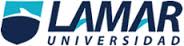 